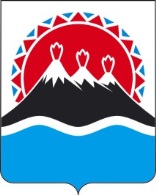  АГЕНТСТВО ПО ВНУТРЕННЕЙ ПОЛИТИКЕ КАМЧАТСКОГО КРАЯПРИКАЗ №        - пг. Петропавловск-Камчатский                                          «       »  ноября 2018 годаПРИКАЗЫВАЮ:1. Внести в приложение № 1 к приказу Агентства по внутренней политике Камчатского края от 18.11.2011 № 93-П «Об образовании конкурсной комиссии по проведению конкурса на право получения субсидий социально ориентированными некоммерческими организациями в Камчатском крае» следующие изменения: а) вывести из состава конкурсной комиссии по проведению конкурса на право получения субсидий социально ориентированными некоммерческими организациями в Камчатском крае Русанову Татьяну Анатольевну, Приходько Юлию Константиновну;б) ввести в состав конкурсной комиссии по проведению конкурса на право получения субсидий социально ориентированными некоммерческими организациями в Камчатском крае:2. Настоящий приказ вступает в силу через 10 дней после дня его официального опубликования.Руководитель Агентства                                                                       И.В. ГуляевПояснительная запискак проекту приказа Агентства по внутренней политике Камчатского края «О внесении изменений в приложение № 1 к приказу Агентства по внутренней политике Камчатского края от 18.11.2011 № 93-П «Об образовании конкурсной комиссии по проведению конкурса на право получения субсидий социально ориентированными некоммерческими организациями в Камчатском крае»Настоящий проект приказа Агентства по внутренней политике Камчатского края разработан в целях уточнения состава конкурсной комиссии Агентства по внутренней политике Камчатского края от 18.11.2011 № 93-П «Об образовании конкурсной комиссии по проведению конкурса на право получения субсидий социально ориентированными некоммерческими организациями в Камчатском крае».На реализацию проекта приказа Агентства по внутренней политике Камчатского края выделения дополнительных денежных средств из краевого бюджета не потребуется.Проект приказа Агентства по внутренней политике Камчатского края 22.11.2018 размещен на официальном сайте исполнительных органов государственной власти Камчатского края в сети «Интернет» для проведения независимой антикоррупционной экспертизы в срок до 30.11.2018.В соответствии с постановлением Правительства Камчатского края                от 06.06.2013 № 233-П «Об утверждении Порядка проведения оценки регулирующего воздействия проектов нормативных правовых актов и нормативных правовых актов Камчатского края» настоящий проект приказа в оценке регулирующего воздействия не нуждается.О внесении изменений в приложение № 1 к приказу Агентства по внутренней политике Камчатского края от 18.11.2011 № 93-П «Об образовании конкурсной комиссии по проведению конкурса на право получения субсидий социально ориентированными некоммерческими организациями в Камчатском крае»РусановуТатьяну Анатольевну- советника отдела по работе с общественными, религиозными объединениями и некоммерческими организациями Агентства по внутренней политике Камчатского края, секретаря конкурсной комиссии;КуликовуЕлену Валерьевну- начальника отдела по делам некоммерческих организаций Управления Министерства юстиции Российской Федерации по Камчатском краю (по согласованию).